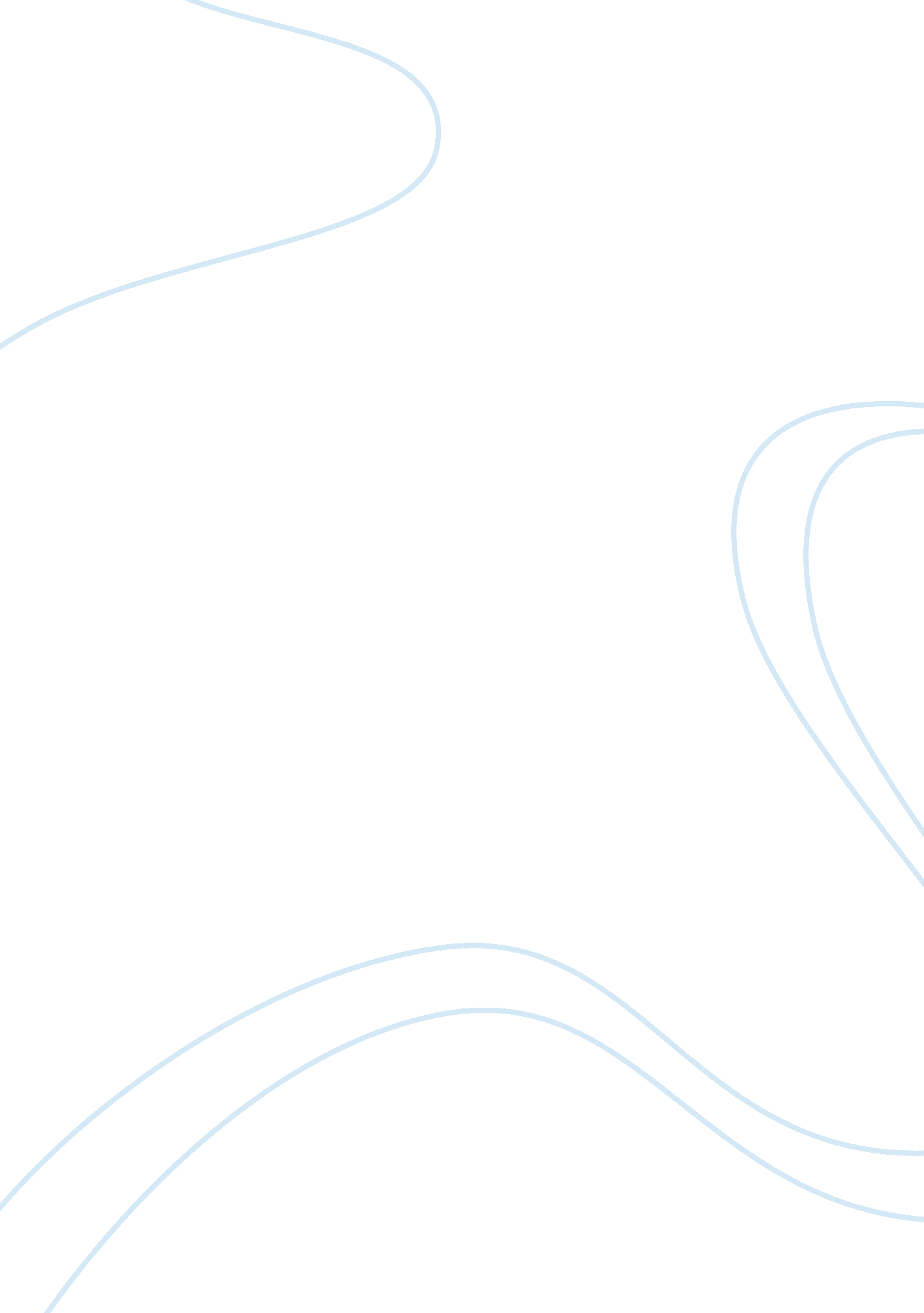 Baked soil versus regular soil when planting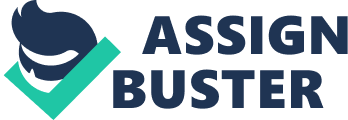 Television knows the power of the image, and critics of television are aware that the image can be a negative force or positive one. Televisionviolencehas a huge impact on our children’s mind. Every child loves watching television, each child gathers plenty of information on TV. The TV causes children not to able to communicate or express their feelings and causes them to have lowcritical thinkingwhen it comes to educational progress. Children learn aggressive behavior by watching television. Children tend to imitate what they have learned on TV ads and they easily learn profane words. Even though TV brings many positive impacts and influences from which people can benefit, its negative impacts are most likely extensive. Many surveys have been conducted to see how many hours’ children watch TV. The result shows that children spent plenty of hours watching TV every day. Is TV too bad for the children to watch? The answer is no, because it can also educate children. Attentive parents must step in to guide their children as they watch TV. I remember growing up; my parents did not allow me to watch anything on TV. I have to be monitored by my parents, elders, andfamilyfriends. There were periods of time to do home-works, playing with friends, go out with family, and watch TV. My parents used to tell me thateducationwas the first priority, and then the rest would flow with it. Nowadays, the children just sit in from of TV and they do not care about their homework. One year ago, I heard a friend of my family friends that a boy of 8 years old took his father’s gun to practice on his sister what he saw on TV, but luckily their mother intervened and took the gun from the boy. If the mother had not been around, bad things could have happened. But how did the boy have get access to the gun to imitate what he saw on the TV? This is why parents should pay attention to what their children watch on the TV to prevent them from becoming violent or developing aggressive behavior that will lead them to juvenile delinquency. The television has a lot of advantages and disadvantages, but there is a dark side to it when children sit every day watching TV and the problem starts with our children. When the children are more exposed to watching TV, they do not have the urge to do their home work because children learn from what they see on TV. TV causes children to have distractions and children can have the knowledge of what is happening by mimicking cartoons or ads on TV. Children nowadays like to spend hours in front of a television, and this can cause children to suffer from eye problems andobesity. Watching TV for long period of time adds to the sedentary nature of their lifestyles. This can create or lead to aggressive behavior, violence, restlessness, and pooracademicperformance (Simmons &Wentzel, 1999). The children could have nightmares during sleeping hours due to violence they had watched on the TV aside from physical consequences; children imitate what they see on the TV and have a negative reaction. TV ads send messages telling children what is considered attractive. For example, smoking, murder, sex, and violent movie ads on the TV can create a big impact on them like immoral behavior, provocative clothing, and inappropriate ads such as alcohol and tobacco. Children, who should spend their time in studying, reading good books, playing outside homes, and engaging in social activities, today, spend their evenings glued to the television. Through watching the TV, a child or a teenager could learn how to kill someone or even kill himself or herself (Simmons &Wentzel, 1999). Watching people dying will not do the child any good. The child might try to imitate all the actions seen on TV, and watching violence or crimes can lead to aggressive behavior and as a result to juvenile delinquency. The physical activities on TV programs can influence the children in a negative way. Also TV can easily influence children who are curious and act on what they see, but if children watch educational programs, they can be influenced in positive ways. According to Squidoo (2010), “ some studies indicate TV can shorten attention p, distort body image, and work in conjunction with other factors to escalate obesity, create fear, and increase aggressive and anti-social behaviors if exposure is unmonitored and unlimited, “ The same report also states that many families in the US have their TV on an average of 6 -7. 5 hours per day. ” (Squidoo, 2010, p. 4). This is true because when the children are glued to the TV for that long period of time, it can cause distraction and low performance in their education. Students watching more TV in elementary school had increased chances of dropping out of school and decreased chances of getting a college degree (Karachi, 2010). For instance, according to The Sourcebook for TeachingScience, the average child views 1500 hours of TV per year compared to spending only 900 hours per year in school year in 2010. (Karachi, 2010). Can you imagine when you do the calculation that the children only have 600 hours per year to spend on other things like going out with the parents or visiting family or friends and doing home-work? Clearly, TV gets in the way of the children’s educational progress and performance. Clearly, TV is a very powerful tool that influences our children. The influence of television depends on the parenting skills and how parents train their kids. Children who watch TV violence or cartoon films may become less sensitive and less emotional to others around them and they may be more fearful, have antisocial behaviors, and behave in aggressive or harmful ways towards others. TV violence has an impact on expressed levels of aggression in children (Simmons &Wentzel, 1999). Children learn to be aggressive by watching actors and actresses or cartoon characters on TV and practicing their aggressive behaviors. Seeing the actresses or actors get away with violence on the TV causes children to believe that performing violent acts is a normal thing. Children who watch a lot of TV violence when they are elementary school age tend to gain more aggression once they become teenagers. Parents should pay attention to the programs their children are watching and explain to their children what is going on what is right, and what is wrong. (Blumenthal, 1999) According to Belson (1978), violence can be wrapped in a way that the violent content becomes transparent. He writes, “ In 1992, the AmericanPsychologyAssociate’s Task Force on TV and society published a report that confirms the TV violence in children. ” (Kurniawan, 2008, p. 243). We should not allow children to watch TV alone; this will prevent them from watching violence on the TV. When children see the colorful picture on the TV, it catches their attention to watch the TV because of the bright colors attract them and entertain them. Problem arises, when children become addicted to the TV and parents unable to control them. There are several effects of watching TV, especially cartoons, which can be dangerous if parents do not monitor them. According to the American Psychological Association (APA), the average child will watch 8, 000 murders and 100, 000 acts of violence on television before finishing elementary school (Leonard & Mirrors, 1997). From June 1994 to April 1998 the ABC, CBS, NBC and Fox study to monitor violence on television and found that overall 61% of television programs during the 1996-1997 season contained some violence, compared with 57% of shows during the 1994-1995 season. The amount of violence showed increased 14% from the previous year, with 67% of those shows depicting violence (Leonard & Mirrors, 1997). According to Bandura study was conducted in which children watched a video of a woman hitting and kicking a plastic doll. Afterwards, the children were allowed to play with a doll. The children imitated what they watched on the TV, kicking, hitting, and using verbal expressions to attack the doll as they saw on the video (Leonard & Mirrors, 1997). Another study has shown that TV characters who committed violent acts were not punished right way is about 75%. (Leonard & Mirrors, 1997) Conclusion Study has shown that children who watch TV are destined to develop problems with their educational progress, poor classroom behavior, lower math scores, and unhealthier habits in life (Karachi, 2010). References Belson, William A. (1978), Television and the adolescent boy, Saxon House, Teakfield Ltd. , Hampshire. Blumenthal, Richard. (1999), What Parents Can Do About TV Violence. June14, 2010 retrieved from http://www. cslnet. ctstateu. edu/attygenl/tvtips. htm Karachi, P. (2010). Child watching much TV gets negative effect on education, 81(1), 368-375. Kurniawan, Y. (2008). Children should be protected from the media influence. June 14, 2010 retrieved from http://www. slideshare. net/yusuf_k/children-should-be-protected-from-the-media-influence Leonard, J. , and Mirrors, S. (1997). Violence, television, and other American cultures. New York: New Press. Simmons, B. , and Heather, W. (1999), Television violence and its effects on young children. Earlychildhoodeducation journal. 26. 3 (1999): 149-153. Squidoo, LLC. (2010). Influence of Media on Children Retrieved June 14, 2010 from http://www. squidoo. com/influence-of-media-on-children There are various ways to make a garden and undeniably, the success of gardening not to mention the necessity of having a silver hand for planting which is in reality the gardener’s skill and how plants are taken cared for is a must but also much depends on the type of soil used for the planting. With reference to the above, this research paper will try to find out which is better, the baked soil or the regular soil? First, let us take a look on the regular soil by reviewing some of the classification of soils that are used for planting. These are “ clay, sand, chalk or calcareous, loam and peat and even subsoil (Data). ” Clayish soil looks like putty when it gets wet and for this reason it is hard to cultivate plants on this soil during rainy days or wet seasons. Sandy soils only amounts to ten percent of clay and cactus and other succulents thrived on it. Loam is an ideal blend of sand and clay and it is what gardener commonly looks for because it is “ considered as the best soil for almost any plants (Data). ” Chalky soil is very deficient because it lacks humus and other organic matter for the plant to feed on. This type of soil is a bad choice anytime whether it is dry or wet season. Peat soil contains more than 20% humus which can be very valuable for growing acid loving plants (Data) for examples to certain crop like celery. Peat soil comes in two varieties, the brown peat and the black however, the brown colored one is easier to work with. Last but not the least is the subsoil which can be found a foot deep which are often times impedes drainage of the top soil (Data). For all soil types, it is always good to consider the subsoil in order to grow plants that will have a healthy root structures. Some experts says that sand holds little water and nourishment or nutrients (Tapla) and for that reason growers replace sand with silica or crushed granite found in masonry stores. What to keep in mind are plants need aeration as well as drainage while we try to maintain the porosity of the soil. Soil by the way also contains different PH which have various requirements to so many different species of plants. And for this reason, before embarking on gardening, because of very limited time and space, the gardener should decide which type of plants should be grown in the garden. As noted above, a regular garden soil comes in variety or in simple term we can call them the raw soil. The baked soil may come from those varieties however the only thing that makes a difference is that it is baked, may be sun baked or baked in the laboratory or nurseries. Baked soil is clean and with no impurities, however some of those soils are hard depending where it came from. For example it is hard if it came from clay type of soil. However, this can be splashed with water and then raked to make it a good bed for seedlings. Some makers of organic soils used to bake soils in the sun or applying heat to make a smoother texture of the soil and kill the unhealthy bacteria that could be damaging for plants. Baked soil is the best choice when we do not like fungi to thrive on our plants, for instance the yellowing of the leaf or the overstressing of the root system due to poor soil. However, this type of soil can not be available anytime and may not be a very practical choice for many uses. Baked soil may also be very expensive to make. Moreover, the choice of soil really depends on the type of plants that will be grown and the time somebody is willing to spend in taking care of the garden. Since many type of garden soil are not ideal to grow plants, the combination may be a kind acceptable to grow healthy plants provided that gardeners add some nutrients in the soil. Gardeners at the same time should manage the plantenvironmentby conditioning the soil. To condition a garden soil, the following soil management in the yards and gardens may prove helpful; first, is to manage the environment and that is to know very well whether plants are sun or shade loving and providing adequate supply of air, water, and mineral in the soil. For this task, soil management becomes the major gardening task because soil can easily be controlled unlike the climate. Second, gardeners should realize the need to improve soil management constantly and that includes erosion, chemical leaching, and weeds problems. Soil management also helps to conserve the natural resource like water. It is not truly a fight whether which type of soil is a lot better because even poor soil can be improved by adding organic matter into it. These are biosolids or matters from sewage sludge, sawdust, rice hull, and even manure. There are many types of conditioning which can be used in treating soil deficiencies at no cost because most of these organic things come from outside and inside our homes. Adding a little bit of organic matter in the raw soil each year can help add up to the nitrogen requirements or obtain balance fertility in garden soils. Aside from these available organic matters, composting can hasten the provision for fertilizing the soil however; the need for commercial nitrogen chemicals is still a practical way of doing things easily since these chemicals are cheaper in terms of the amount of time that will be spent in the preparation. Both baked and regular soil can grow plants, even poor soils can be conditioned. What is important is whether the gardener is knowledgeable in managing the soil including the plants and water requirements of plants. Work Cited Data, Gardening. " Different Types of Garden Soil. " (2008). 01 May 2008 . Tapla. " A Soil Discussion. " (2007). 01 May 2008 . 